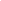 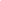 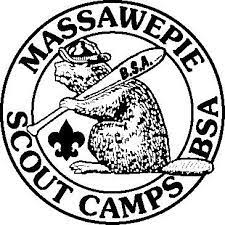 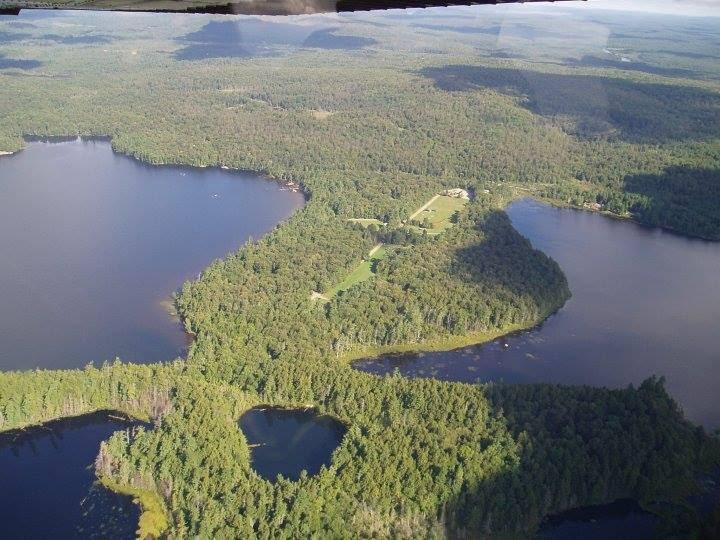 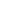 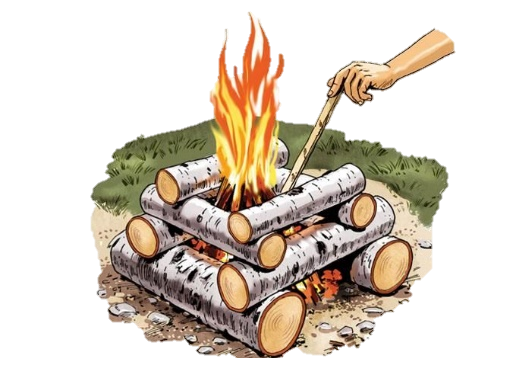 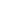 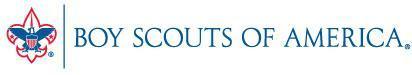 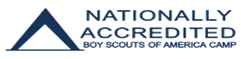 IntroductionHey ya’ll! Welcome to the Massawepie Scout Camp Summer Camp Program Guide. I can’t believe that in a few short months, we will be back up in our home at the Adirondacks having the greatest weeks of our lives. I’m so excited to begin planning for Camp Pioneer with you. For 72 years, Massawepie has put on a highly rated program that our scouts enjoy year after year. This year, not only are our favorite programs coming back, we also are gearing up for some new merit badges and other programs that you can take advantage of. This program guide will be able to answer all of your questions all about what program has to offer this summer. If you have more questions, feel free to contact us to talk about how we can make the Massawepie program experience the best for you. Check out the 2024 Leader’s Guide for further information on other aspects of the camp. Be sure to also check the website, senecawaterways.org for updates as we get closer to the summer camping season. On behalf of the entire 2024 Massawepie Scout Camp staff, we’d like to thank you for choosing your summer camp experience at Camp Pioneer. We look forward to sharing a memorable summer with you and your entire unit.Yours in Scouting,Program OverviewCamp Pioneer has a wide variety of program offerings designed to engage campers in a diversity of experiences in outdoor education, recreation, and adventure. Program at Massawepie is primarily offered through our ten program areas, where teams of qualified staff develop and deliver our quality program. Most program time at camp fits into two main categories of merit badge class instruction and open program activities.**Please note that program offerings may be subject to change**Merit Badges & Other Classes	Merit badges are tools through which scouts can explore different interests and skills while working along the advancement trail. We offer nearly fifty merit badges at Massawepie. We have designed our merit badge program to offer opportunities that make full use of the camp’s outdoor and wilderness setting, especially merit badges that are not commonly offered in troop settings. While scouts are encouraged to get the most out of summer camp, Massawepie has more to offer than advancement – camp is about having fun and constructive experiences in a new, stimulating environment.  Keep that in mind when scheduling merit badges – strike a balance between advancement and other opportunities at camp.	Most merit badges are scheduled during three blocks, 9:00-10:30 AM, 10:45 AM-12:15 PM, and 2:00-3:30 PM. Merit badges are either taught for an entire block or half a block depending on their requirements; see the Merit Badge Schedule in the Appendices for a complete schedule. When scheduling merit badges for your scouts, keep the physical layout of the camp in mind, especially for the half-block classes, as there is no travel time. See the camp map in the Appendices for help.	Some merit badges are offered outside of the standard class time blocks, either in scheduled open program time (see below) or by appointment with the merit badge counselor. More information will be available at the beginning of camp for these badges. Some non-merit badge activities and classes are also offered during merit badge class time such as COPE; see the program area descriptions for these listings. Open Program	Massawepie offers two sessions of open program: 3:45-5:00 PM and 7:00-8:30 PM. During open program time, each and every program area is open to everyone (with some age restrictions) and offers a special event or activity relevant to their area. Just like last summer, we will have a sign up system to track where your scouts are during open program time, but we are working on making the system a bit more user friendly for this upcoming summer. Open program is an opportunity to experience all that our program areas and our property have to offer. There are also “BarkEater” open program events throughout the week that are required for earning your token; please see the Barkeater event schedule for more information. Open program events change every year, as our staff meet to generate new and innovative ideas at the beginning of the summer; but here are some previous highlights that you can expect back this year:What’s New in 2024?	We are always working on new ways to utilize our facilities and staff at Massawepie to keep our programs fresh and innovative. Here is a summary of the highlights of our new programs this summer:New Program OfferingsThese are some of the new program offerings we have at camp this year!Athletics & Sports Merit Badges- This year, Massawepie has combined the Athletics and Sports merit badges into one session! Our sports staff will be teaching scouts how to play and coach different types of sports in each specific session, all while incorporating the merit badge requirements into gameplay. Through learning how to play their chosen sport, they will earn both the Athletics and Sports merit badge in the one hour-and-a-half session. Sport options include:Baseball & SoftballVolleyball & BadmintonSoccer and Ultimate FrisbeeCowboy Action Shoot!- YEEEEEE HAW! This year, our shooting sports staff will be bringing the Wild West to the Adirondacks. This older scout (14+) and adult program will give scouts the opportunity to shoot at metal spinner targets in an old-time cowboy theme. Look out for these opportunities during our open program this summer!Den Chief Training- Any of your scouts interested in or are currently a den chief? Stop by Trailblazers this year to take our den chief training! Here, scouts will learn den chief responsibilities, tasks, and learn the den chief’s relationship to the adult den leaders. This is a great opportunity for scouts to learn what we can do to support our Cub Scout programs moving forward.Trainings and Awards	Massawepie offers a variety of Adult and Youth training/award programs during both our Merit badge and open program times. We are offering the following trainings at camp this summer:Stand-Up-Paddleboarding, BSA award will be offered as an open program offering to scouts who wish to develop Paddle-boarding skills. Introduction to Outdoor Leader Skills (IOLS) training program provides adult leaders the practical outdoor skills they need to lead Scouts in the out-of-doors. Upon completion, leaders should feel comfortable teaching Scouts the basic skills required to obtain the First Class rank. Along with Scoutmaster Specifics this course is required of all direct contact leaders registered in Scouts BSA Troops in order to be considered “trained”.Den Chief Training is for any scouts at are currently or are considering becoming a den chief in their troop. The training identifies den chief responsibilities and tasks and describes the den chief’s relationship to the adult den leaders and how that relates to the den chief’s activities with the den. This will be offered during open program time at Trailblazers.Program AreasWaterfront	The Pioneer Waterfront offers a base for aquatics activities across Massawepie Lake, The Waterfront offers a variety of swimming and boating activities that make full use of this pristine, private Adirondack water body.  Program opportunities include:ECON	Massawepie’s Ecology/Conservation area is the center for campers to learn about and experience the Adirondack wilderness and develop skills to be stewards and interpreters of the natural world. ECON also offers scouts and leaders the chance to borrow fishing equipment for another way of enjoying our lakes and ponds. Program opportunities include:C.O.P.E. & Climbing	C.O.P.E. & Climbing offers a range of adventure activities which challenge scouts and give them an unforgettable summer experience. The area features a 30-foot climbing and rappelling tower, a natural rock face area, and high and low ropes challenge courses used in Project C.O.P.E. (Challenging Outdoor Personal Experience), a national BSA program offered at Massawepie. Program opportunities include:Handicraft	Handicraft offers scouts a variety of arts, crafts, and skill programs that aid scouts in exercising their creative abilities in fun and engaging ways. This year the Handicraft will be operating the Craft Lodge, as well as August Lodge as HAC, which will teach classes related to History and Citizenship.  Program opportunities include:Trailblazers	Trailblazers is Massawepie’s first year camper program. Scouts who have recently crossed-over or joined your unit will have the opportunity to learn some essential Scout skills while equilibrating to the new atmosphere at camp. Trailblazers is currently offered in three; one and a half hour sections. Each section is identical in program offering. The program focuses on Tenderfoot-First Class requirements but we feel it is important to balance the quality of learning as the quantity of requirements that we cover. Trailblazers will learn a knot of the day, earn their firem’n and totin’ chit/chip, and focus on working together in groups using the patrol method. Trailblazers staff also help host several open program events in other areas such as “Aquatics requirements” during open program. This summer we will be bringing back the five-mile hike as a first year Barkeater requirement but it will be offered during open program instead of during the schedule Trailblazers program time Sports and Mountain Biking	Fitness is one of the four aims of Scouting, and scouts have the chance to develop their physical fitness at our Sports and Mountain Biking area. Massawepie has a wide variety of field sports equipment and activities for scouts and leaders to utilize. Our biking programs include mountain bikes, for use on the many miles of trails in and around Massawepie. Camp Pioneer also offers a BMX course with BMX bikes and safety equipment Program opportunities include: 	.Scoutcraft	Scoutcraft is where scouts can grow, develop, and test their fundamental scouting skills.  Massawepie is the perfect place to work on survival, woodcraft, and outdoor skills because of its Adirondack setting. Program opportunities include:Shooting Sports	Massawepie offers a wide variety of shooting sports opportunities to all ages of scouts and adults alike. Camp Pioneer has three shooting ranges – Rifle, Shotgun, and Archery. With each range offering its own merit badge and a range of open programs, there are plenty of opportunities for safe shooting fun under the supervision of trained instructors.   Program opportunities include:Special ProgramsBarkEater	Introduced in 2005, BarkEater is a five–year recognition program for campers at Massawepie. The program allows both scouts and leaders to experience all that Massawepie has to offer. Each year that campers come to camp, they will be able to complete the next level.  Campers complete a set of requirements during their stay at Massawepie and at the end of the week are rewarded with a special BarkEater token, presented at the respective BarkEater ceremony.  The first through fourth year ceremonies are held on Friday night, while the fifth-year ceremony is uniquely held during dinner on Thursday.  The requirements include sections for Massawepie experience, Massawepie and Adirondack lore, service in camp, and scout spirit. This summer we have made some changes to the requirements and ceremonies, meaning that there will be new Massawepie experience requirements and alternatives for each year of the program. We are still working on changes to some of the lore and Ceremonies for this summer, but this is our planned 2021 BarkEater event and required “Massawepie Experience” Schedule.BarkEater Program Schedule*Schedule Subject to Change Mountain FoxMountain Fox is a program offered by Massawepie’s Adirondack Trek Center, for campers to get a taste of Adirondack high adventure. Scouts and venturers age 14 or older from a variety of troops and crews form their own group and plan your activities with the help of a certified Voyageur Guide. A typical stay starts with an overall orientation and initiative games to get everyone acquainted and to set the week’s goals. Options include day trips and overnight trips, by foot or afloat, taking place on our 3800 acre reservation’s trails and ponds. Generally, we meet after breakfast each day and return back to base camp in time for supper at the dining hall. Choices of activities include, mountain biking, hiking, sailing, overnight mini-treks, or even going off our property and summiting one of the High Peaks. Scouts and venturers participating in Mountain Fox need to pass the BSA Swimmers test and should bring proper equipment with them to camp that will allow them to “Be prepared” for these activities. There is an additional Fee of $99 per scout due at the time of Class registration. The program also will require an adult to accompany each group on their daily activities. This does not have to be the same adult for each activity and the duty may be shared between participating units.Outpost Program	Massawepie’s unique property offers the opportunity for campers to get out of base camp and participate in the best two syllables of Scouting…..Outing! Massawepie has nearly 20 remote campsites around our 3800 acre property, connected by over 20 miles of trails. With so much variety, groups are free to create their own unique adventures! Our Trek and Trail Staff are prepared to help your group create a plan and provide you with everything you need (meals, tents cooking gear, or other equipment), Whether you want to spend an overnight or just take a day trip, our staff and program are flexible enough to allow you to go on an outpost adventure without impacting your experience of classes or other programs. Opportunities for YOUR Scout at CampStaff: We are still working on hiring a full staff for Camp Pioneer this summer! Anyone 16+ is welcome to apply, and we have availabilities in almost ALL of our Major program areas. We have already interviewed people for most of our Area director and Manager positions, but still have needs for senior staff and Managers! If you have any questions about if staff is a good fit for you or your child, reach out to the program director to learn more about the staff experience! We will be running more interviews over the next few months, and you can apply anytime at:https://247scouting.com/forms/397-2024CampStaff CIT Program: Not quite old enough, or don’t feel ready for a full summer on Staff? Try out the CIT program; it is a 3-week leadership training program and this year it will cost $75 to participate. CITs will spend a week as a patrol participating in activities planned by the CIT director, out-posting, and getting trainings about our operations all around camp. CITs will also have a chance to rotate around different areas, shadow counselors and work and teach in an area that interests for at least. Interested in the CIT program, or have a 15 year old scout who would like to sign up? Contact the CIT director Peter Huber to learn more. Questions or Interest in Staff/CIT?Contact: peter.huber@senecawaterways.org  (585)-241-8547More Camping at MassawepieThis guide is an overview of the program at Camp Pioneer, Massawepie’s Summer Scouts BSA Resident Camp. However, Massawepie has so much more to offer during the summer and year-round, for those who enjoy their summers at Camp Pioneer:Massawepie Adirondack Trek Center – Sharing a base camp with Pioneer, the Adirondack Trek Center offers groups the opportunity to travel routes we've created throughout the 2.6-million-acre Adirondack Forest preserve, or a customized adventure of their own. Groups can participate in 3-day or 6-day backpacking, canoeing, or combination treks during the same summer season as Camp Pioneer. Troops can even split – with some attending Camp Pioneer while another group participates in a trek, while sharing the same base camp, to experience a variety of adventure and challenge. Starting last year, Massawepie is also offering provisional treks to youth and adults who do not have a group to participate with. Family Camping – During the summer months, Massawepie offers facilities rentals for family groups in the Camp Mountaineer area across the lake from Camp Pioneer.  This is a perfect opportunity for parents and families to visit their scouts during summer camp while enjoying some of the comforts of home. After the summer season through Labor Day Weekend, Camp Pioneer facilities are open to rent for family and other groups. Both sessions offer cabins, tent site, and RV site rentals. Let Massawepie be the base for your family’s adventure!Massawepie October Outdoor Challenge – Each Columbus Day Weekend, Massawepie reopens Camp Mountaineer for a camping experience like no other. Each year offers a unique program, all focusing on giving campers a taste of high adventure at Massawepie and around the Adirondacks – from hiking to biking to mountain climbing to historical attractions, the Adirondacks has so much more to offer than anyone can experience at summer camp.Massawepie Arctic Challenge – During Martin Luther King Weekend, stay at Massawepie and experience the Adirondacks in the winter! Winter in the Adirondacks offers many unique opportunities that you can’t get any other time or place. Some of the activities include: down-hill skiing, tubing, ice skating, broom ball, tours of the Wild Center (the Natural History Museum of the Adirondacks), ice fishing, and snowshoeing. Stay in a heated lodge or bring your cold-weather gear to brave the winter conditions.This is just a sample of everything Massawepie has to offer. To learn more about these and other opportunities, contact the Seneca Waterways Camping Department (contact information at the beginning of this guide) or visit www.senecawaterways.org/camping.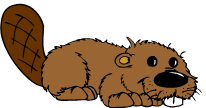 Peter HuberProgram Directorpeter.huber@senecawaterways.org 585-241-8547The Sailing Regatta – WaterfrontAdult Shoot – Rifle & Shotgun RangesPYRO NIGHT! – ScoutcraftSports Tournaments – SportsZombie Survival Night!- TrailblazersTeam Shoot – Archery RangeLeather Patch Making – HandicraftThe Fishing Derby– ECONCodes Codes Codes!- COPE & ClimbingAnd So Much More!Merit Badges:CanoeingKayakingLifesavingSmall Boat SailingSwimmingRowing (By Appointment) Trainings/Awards:Swimming & Water Rescue (Adult & Youth)Paddle Craft Safety (Adult & Youth)BSA Stand-Up Paddleboarding (Youth)Safety Afloat (Adult)Safe Swim Defense (Adult)Swimming & Water Rescue (Adult & Youth)Paddle Craft Safety (Adult & Youth)BSA Stand-Up Paddleboarding (Youth)Safety Afloat (Adult)Safe Swim Defense (Adult)Activity Highlights: Log RollingInstructional Swim (Scheduled session offered in the morning)Open Boating & Open Swim- (Every open program)Polar Bear Swim (Every Morning at 6:15am)Sailing RegattaThe Great Canoe Tour (B.E Yr. 3)The Mile SwimThe Great Canooooooe RaceLog RollingInstructional Swim (Scheduled session offered in the morning)Open Boating & Open Swim- (Every open program)Polar Bear Swim (Every Morning at 6:15am)Sailing RegattaThe Great Canoe Tour (B.E Yr. 3)The Mile SwimThe Great Canooooooe RaceMerit Badges:AstronomyEnvironmental ScienceExplorationFishingForestryFish & Wildlife Mgmt.GeologyMammal Study NatureOceanographyWeatherSoil & Water Conservation (By Appointment)Bird Study (By Appointment)Sustainability (By Appointment)Activity Highlights: Loon Canoe and Dam Hike (B.E Yr. 2)Fishing DerbyPlant and Animal Hike (Rank Advancement)The 5 Mile Hike!Loon Canoe and Dam Hike (B.E Yr. 2)Fishing DerbyPlant and Animal Hike (Rank Advancement)The 5 Mile Hike!Merit Badges:ClimbingOther classes:C.O.P.EC.O.P.EActivity Highlights: Natural Rockface ClimbingOpen High and Low RopesOpen ClimbingHigh ropes gamesZiplineClimb on Safely (Adults)Natural Rockface ClimbingOpen High and Low RopesOpen ClimbingHigh ropes gamesZiplineClimb on Safely (Adults)Merit Badges:AnimationArchaeologyArchitectureArtBasketryChessLeatherworkPaintingSpace ExplorationWoodcarvingFingerprinting (Open Program)Collections (By Appointment)Photography (By Appointment)Activity Highlights: Art ShowsRole-playing GamesChess TournamentOpen arts and craftsMakers’ workshopsEuchrePatch TradingPlaque DesignArt ShowsRole-playing GamesChess TournamentOpen arts and craftsMakers’ workshopsEuchrePatch TradingPlaque DesignRequirements Covered:The exact requirements and scheduling for the area in 2024 is under review with the MSC program committee now based on surveys and conversations with Scoutmasters to decide which skill areas we should prioritize for the programClass-time  Highlights: Firem’n Chit/Toten Chip MakeupsTeaming up with other areas to complete requirementsECON- Plant/Animal HikeWaterfront- Aquatics RequirementsMerit Badges:Athletics & Sports (offered concurrently)Activity Highlights: BMX BikingBaseball BasketballFrisbee Golf CoursePond Tour, (BE Yr. 4) Soccer HorseshoesLawn GamesBog Bike(B.E Yr. 4)Merit Badges:CampingCookingEmergency PreparednessFirst Aid OrienteeringPioneeringSearch and RescueWilderness SurvivalHiking (By Appointment)Geocaching (By Appointment)Signs, Signals, & Codes (By Appointment)Activity Highlights: Tomahawk Throwing RangeSurvivor Fire Building CompetitionsMassawepie Lumberjack Games(B.E Yr. 3)Iron Chef CompetitionLashing RelaysLeave No Trace/Outdoor Ethics TrainingTomahawk Throwing RangeSurvivor Fire Building CompetitionsMassawepie Lumberjack Games(B.E Yr. 3)Iron Chef CompetitionLashing RelaysLeave No Trace/Outdoor Ethics TrainingMerit Badges:ArcheryRifle ShootingShotgun ShootingTrainings/Awards:NRA Rifle Marksmanship ProgramNRA Rifle Marksmanship ProgramActivity Highlights: Rifle BiathlonTeam Shotgun Shooting**NEW** Cowboy Action ShootGolf Ball Shoot, RifleAdult Leader ShootsAction ArcheryMoving Target, ArcheryOpen Shoots (All Ranges)Open Shoots often reserved for Merit Badge Participants on Thursday Evening and Friday afternoonsRifle BiathlonTeam Shotgun Shooting**NEW** Cowboy Action ShootGolf Ball Shoot, RifleAdult Leader ShootsAction ArcheryMoving Target, ArcheryOpen Shoots (All Ranges)Open Shoots often reserved for Merit Badge Participants on Thursday Evening and Friday afternoonsMondayTuesdayWednesdayThursdayFridayLunch TimeYr.4Req:BarkEater Mentorship LunchAfternoonOpen Program: Yr.1Req;5 Mile Hike- 1st OfferingYr.2 Req: Loon CanoeEveningOpen Program: Yr.4 Req; Bog BikeAfternoon Open Program: Yr. 5Req; BE-Service ProjectYr.2Req: Dam HikeEvening Program:5th Yr. BarkEater Ice Cream Social Afternoon Open Program: Yr.1Req:5 Mile Hike- 2nd OfferingDinner & Evening Open Program: 5th Yr. CeremonyEvening Open Program: Yr.3Req: LumberJack GamesAfter Closing Campfire:Yr. 1-4 Ceremonies,Tokens Awarded